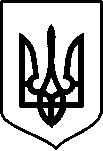 КРИВОРІЗЬКА МІСЬКА РАДАВИКОНАВЧИЙ КОМІТЕТРIШЕННЯ17.07.2017                                                                                              №355            У зв’язку  з кадровими змінами, керуючись Законом України «Про оренду державного та комунального майна», «Про місцеве самоврядування в Україні», виконком  міської   ради   вирішив:            1. Унести зміни до складу комісії з проведення конкурсу на право укладення договору оренди об’єктів комунальної власності міста, створеної рішенням виконкому міської ради від 05.05.2003 №206, та затвердити його в новій редакції (додається).          2. Визнати таким, що втратило чинність, рішення виконкому міської ради від 10.11.2017 №478 «Про внесення змін до складу комісії з проведення конкурсу на право укладення договору оренди об’єктів комунальної власності міста та затвердження його в новій редакції», зі змінами, унесеними рішеннями виконкому міської ради від 09.01.2019 №41,  13.03.2019 №156 «Про внесення змін до складу комісії з проведення конкурсу на право укладення договору оренди об’єктів комунальної власності міста».Міський голова                                                                                                                                                                  ЗАТВЕРДЖЕНО                                                                                                                                                           Рішення виконкому міської ради                                                          від 17.07.2019    №355Складкомісії з проведення конкурсу на право укладеннядоговору оренди об’єктів комунальної власності міста2Керуюча справами виконкому                                                  Про внесення змін до складу ко-місії з проведення конкурсу на право укладення договору оренди об’єктів комунальної власності міста та затвердження його в новій редакції- заступник міського голови, голова комісії- начальник управління комунальної власності міста виконкому Криворізької міської ради, заступник голови комісії- головний спеціаліст відділу орендно-договір-них відносин управління комунальної власності міста виконкому Криворізької міської ради, секретар комісіїЧлени комісії:Члени комісії:- головний спеціаліст, бухгалтер фінансово-економічного відділу управління охорони здоров’я виконкому Криворізької міської ради- начальник відділу регуляторної політики управління розвитку підприємництва виконкому Криворізької міської ради - начальник відділу орендно-договірних відно-син управління комунальної власності міста виконкому Криворізької міської ради- начальник відділу приватизації та оцінки майна управління комунальної власності міста виконкому Криворізької міської ради- начальник відділу бухгалтерського обліку управління комунальної власності міста викон-кому Криворізької міської ради – головний бухгалтер- начальник відділу дошкільної, загальної середньої, позашкільної освіти, виховної роботи та охорони ди-тинства департаменту освіти і науки виконкому Криворізької міської ради- начальник управління житлової політики та природних монополій департаменту розвитку інфраструктури міста виконкому Криворізької міської ради- начальник відділу реєстру та використання майна управління комунальної власності міста виконкому Криворізької міської ради- начальник управління культури виконкому Криворізької міської ради.